Français – Séance du vendredi 26 juin 2020Produire des écritsLes exercices proposés sont dans la continuité des activités réalisées lors de l’émission d’aujourd’hui. xtes de la sÉe qutextes de la sÉance que l'on peut faire relire À l'enfantLis les textes suivantsRéponds aux questionsAprès avoir lu le début de la fable, trouve et recopie les mots qui montrent que le loup est dangereux et cruel.______________________________________________________________________________________________________________________________________________________Quelle est la morale de la fable ? Coche la case qui convientAprès avoir relu l’extrait de l’album Le loup est revenu, écris une suite à l’histoire.Voici une grille d’écriture pour t’accompagner : _______________________________________________________________________________________________________________________________________________________________________________________________________________________________________________________________________________________________________________________________________________________________________________________grammaire et vocabulaireTu vas écrire un acrostiche pour définir la personnalité d’un loup. Il peut être comme le loup de la fable, cruel et dominateur, ou comme des loups des histoires détournées, drôle et gentil. À toi de décider.Continue de classer les mots de la liste (que j’ai proposés à la fin de la séance) par classe de mot. Trouve le nom des classes et ajoute d’autres mots cruel – Loulou – effrayant – dévorer – se cacher – triste – renard – Chaperon Rouge – ridicule – amuserécritureRédige cet acrostiche en écrivant une phrase. Petite aide : Écris les mots qui manquent J’ai décidé de parler de décrire un loup gentil et amical.Le loup _________________Ouvre la porte à __________________Un ______________________________entre chez luiPour _____________________________________________ !- Tu peux utiliser les mots de la liste et tous ceux auxquels tu as pensé- Recopie ta proposition en écrivant de façon soignée et illustre ta production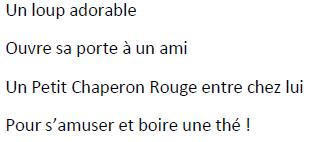 Le loup et l’agneauLa raison du plus fort est toujours la meilleure :
Nous l’allons montrer tout à l’heure.Un Agneau se désaltérait
Dans le courant d’une onde pure.
Un Loup survient à jeun qui cherchait aventure,
Et que la faim en ces lieux attirait.
Qui te rend si hardi de troubler mon breuvage ?
Dit cet animal plein de rage :
Tu seras châtié de ta témérité.Le loup et l’agneau, Jean de La Fontaine« C’est moi, Petit Agneau. J’étais en bas près du ruisseau. Mais je ne peux pas rentrer chez moi. LE LOUP EST REVENU ! »« Entre vite, Petit Agneau, lui dit monsieur Lapin. Viens te réchauffer. »  Petit Agneau s’installe près du feu mais soudain :« TOC ! TOC ! TOC ! »« Cette fois-ci, c’est sûrement LE LOUP ! »Le loup est revenu, Geoffroy de Pennart ©L’école des loisirsLes gens les plus forts ont le droit de dominer les plus faibles.On ne doit pas menacer les plus faibles.Il n’est pas juste d’exercer sa force sur les gens les plus faiblesQue peut-il se passer ?Qui frappe à la porte ?Écris le dialogue entre ce personnage et Monsieur Lapin.Loulou____________________________________tristedévorer